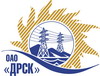 Открытое Акционерное Общество«Дальневосточная распределительная сетевая  компания»ПРОТОКОЛ № 449/УР-ВПзаседания закупочной комиссии по выбору победителя открытого электронного запроса предложений на право заключения договора: Капитальный ремонт Ф-5 ПС Городская, ВЛ-0,4 кВ г. Завитинск закупка № 697 раздел 1.1.  ГКПЗ 2015Форма голосования членов Закупочной комиссии: очно-заочная.ПРИСУТСТВОВАЛИ: 10 членов постоянно действующей Закупочной комиссии ОАО «ДРСК»  2-го уровня.ВОПРОСЫ, ВЫНОСИМЫЕ НА РАССМОТРЕНИЕ ЗАКУПОЧНОЙ КОМИССИИ: Об утверждении результатов процедуры переторжки.Об итоговой ранжировке предложений.О выборе победителя запроса предложений.РЕШИЛИ:По вопросу № 1Признать процедуру переторжки состоявшейсяУтвердить окончательные цены предложений участниковПо вопросу № 2Утвердить итоговую ранжировку предложенийПо вопросу № 3 Планируемая стоимость закупки в соответствии с ГКПЗ:  5 461 530,0  рублей без учета НДС; 6 444 605,4 рублей с учетом НДС.Признать победителем запроса предложений Капитальный ремонт Ф-5 ПС Городская, ВЛ-0,4 кВ г. Завитинск  участника, занявшего первое место в итоговой ранжировке по степени предпочтительности для заказчика ООО "Дальэлектромонтаж" (675000, Россия, Амурская обл., г. Благовещенск, ул. Амурская, д. 257) на условиях: стоимость предложения 4 430 000,02 руб. (5 227 400,02 руб. с НДС). Срок выполнения: начало выполнения работ с момента заключения договора, окончание не позднее 30.09.2015 г. Условия оплаты:  без аванса, расчет в течение 30 календарных дней после подписания справки о стоимости выполненных работ КС-3. Гарантия на своевременное и качественное выполнение работ, а также на устранение дефектов, возникших по вине подрядчика, составляет 24 месяцев со дня подписания акта сдачи-приемки. Гарантия на материалы и оборудование, поставляемые подрядчиком не менее 36 месяцев.   Срок действия оферты до 31.12.2015.г.  Благовещенск«04» июня 2015 года№п/пНаименование Участника закупки и его адресОбщая цена заявки до переторжки, руб. без НДСОбщая цена заявки после переторжки, руб. без НДСООО "Дальэлектромонтаж" (675000, Россия, Амурская обл., г. Благовещенск, ул. Амурская, д. 257)4 630 000,00 руб. без НДС (5 463 400,0 руб. с НДС)4 430 000,02 руб. (5 227 400,02 руб. с НДС)2.ООО "Электросервис" (ЕАО г. Биробиджан ул Миллера 8б)4 650 000,00 руб. без НДС (5 487 000,0 руб. с НДС)4 435 616,0 руб. (5 234 026,88 руб. с НДС)3.ООО ФСК "Энергосоюз" (675007 Амурской области г. Благовещенск ул. Нагорная ,20/2 а/я 18;)5 275 457,00 руб. без НДС (6 255 039,26 руб. с НДС)предложение не поступило4.ООО "АСЭСС" ((Амурская область, г. Благовещенск) ул. 50 лет Октября 228)5 282 710,65 руб. без НДС (6 233 598,57 руб. с НДС)4 523 000,0 руб. (5 337 140,0 руб. с НДС)5ИП Нестеров М. А. (675002, Россия, Амурская обл., г. Благовещенск, ул. Партизанская, д. 69, кв. 58)5 387 203,00 руб. (НДС не облагается)предложение не поступило6ООО "Дальэлектромонтаж" (676450, Россия, Амурская область, г.Свободный, ул. Шатковская, 126)5 460 360,03 руб. без НДС (6 443 224,84)4 500 000,0 руб. (5 310 000,0 руб. с НДС)Место в итоговой ранжировкеНаименование и адрес участникаЦена предложения до переторжки без НДС, руб.Окончательная цена предложения без НДС, руб.1 местоООО "Дальэлектромонтаж" (675000, Россия, Амурская обл., г. Благовещенск, ул. Амурская, д. 257)4 630 000,00 руб. без НДС (5 463 400,0 руб. с НДС)4 430 000,02 руб. (5 227 400,02 руб. с НДС)2 местоООО "Электросервис" (ЕАО г. Биробиджан ул Миллера 8б)4 650 000,00 руб. без НДС (5 487 000,0 руб. с НДС)4 435 616,0 руб. (5 234 026,88 руб. с НДС)3 местоООО "Дальэлектромонтаж" (676450, Россия, Амурская область, г.Свободный, ул. Шатковская, 126)5 460 360,03 руб. без НДС (6 443 224,84)4 500 000,0 руб. (5 310 000,0 руб. с НДС)4 местоООО "АСЭСС" ((Амурская область, г. Благовещенск) ул. 50 лет Октября 228)5 282 710,65 руб. без НДС (6 233 598,57 руб. с НДС)4 523 000,0 руб. (5 337 140,0 руб. с НДС)5 местоООО ФСК "Энергосоюз" (675007 Амурской области г. Благовещенск ул. Нагорная ,20/2 а/я 18;)5 275 457,00 руб. без НДС (6 255 039,26 руб. с НДС)5 275 457,00 руб. без НДС (6 255 039,26 руб. с НДС)6 местоИП Нестеров М. А. (675002, Россия, Амурская обл., г. Благовещенск, ул. Партизанская, д. 69, кв. 58)5 387 203,00 руб. (НДС не облагается)5 387 203,00 руб. (НДС не облагается)Ответственный секретарь Закупочной комиссии: Моторина О.А. _______________________________Технический секретарь Закупочной комиссии: Чувашова О.В._______________________________